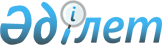 О районном бюджете на 2023-2025 годыРешение Егиндыкольского районного маслихата Акмолинской области от 23 декабря 2022 года № 7С30-2.
      В соответствии с пунктом 2 статьи 9, пунктом 2 статьи 75 Бюджетного кодекса Республики Казахстан, подпунктом 1) пункта 1 статьи 6 Закона Республики Казахстан "О местном государственном управлении и самоуправлении в Республике Казахстан" Егиндыкольский районный маслихат РЕШИЛ:
      1. Утвердить районный бюджет на 2023-2025 годы, согласно приложениям 1, 2, 3 соответственно, в том числе на 2023 год в следующих объемах:
      1) доходы – 1 634 757,9 тысяч тенге, в том числе:
      налоговые поступления – 303 843,0 тысяч тенге;
      неналоговые поступления – 12 360,2 тысяч тенге;
      поступления от продажи основного капитала – 6 152,0 тысяч тенге;
      поступления трансфертов – 1 312 402,7 тысяч тенге;
      2) затраты – 1 651 251,8 тысяч тенге;
      3) чистое бюджетное кредитование – -6 600,5 тысяч тенге, в том числе:
      бюджетные кредиты – 5 175,5 тысяч тенге;
      погашение бюджетных кредитов – 11 776,0 тысяч тенге;
      4) сальдо по операциям с финансовыми активами – 0 тысяч тенге, в том числе:
      приобретение финансовых активов – 0 тысяч тенге;
      поступления от продажи финансовых активов государства – 0 тысяч тенге;
      5) дефицит (профицит) бюджета – -9 893,4 тысяч тенге;
      6) финансирование дефицита (использование профицита) бюджета – 9 893,4 тысяч тенге:
      поступление займов – 5 175,5 тысяч тенге;
      погашение займов – 14 350,1 тысяч тенге;
      используемые остатки бюджетных средств – 19 068,0 тысяч тенге.
      Сноска. Пункт 1 - в редакции решения Егиндыкольского районного маслихата Акмолинской области от 11.12.2023 № 8С12-2 (вводится в действие с 01.01.2023).


      2. Учесть, что в районном бюджете на 2023 год предусмотрена из областного бюджета субвенция на 2023 год в сумме 605 426,0 тысяч тенге.
      3. Учесть, что в районном бюджете на 2023 год предусмотрены объемы субвенций, передаваемых из районного бюджета бюджетам сел и сельских округов, в сумме 151 201,0 тысячи тенге, в том числе:      Сноска. Пункт 3 - в редакции решения Егиндыкольского районного маслихата Акмолинской области от 17.11.2023 № 8С10-2 (вводится в действие с 01.01.2023).


      4. Учесть, что в районном бюджете на 2023 год предусмотрены бюджетные кредиты из республиканского бюджета, в сумме 5 175,5 тысяч тенге.
      Сноска. Пункт 4 - в редакции решения Егиндыкольского районного маслихата Акмолинской области от 11.12.2023 № 8С12-2 (вводится в действие с 01.01.2023).


      5. Учесть, что в районном бюджете на 2023 год предусмотрены целевые трансферты из областного бюджета, согласно приложению 4.
      Распределение указанных сумм целевых трансфертов определяется постановлением акимата района.
      6. Учесть, что в районном бюджете на 2023 год предусмотрены суммы погашения основного долга по бюджетным кредитам, выделенных из республиканского бюджета в 2010, 2011, 2012, 2013, 2014, 2015, 2016, 2017, 2018, 2019, 2020, 2021 и 2022 годах для реализации мер социальной поддержки специалистов в сумме 14 350,1 тысяч тенге.
      Сноска. Пункт 6 - в редакции решения Егиндыкольского районного маслихата Акмолинской области от 25.05.2023 № 8С4-8 (вводится в действие с 01.01.2023).


      7. Утвердить резерв местного исполнительного органа района на 2023 год в сумме 4 009,0 тысяч тенге.
      8. Настоящее решение вводится в действие с 1 января 2023 года. Районный бюджет на 2023 год
      Сноска. Приложение 1 - в редакции решения Егиндыкольского районного маслихата Акмолинской области от 11.12.2023 № 8С12-2 (вводится в действие с 01.01.2023). Районный бюджет на 2024 год Районный бюджет на 2025 год Целевые трансферты из областного бюджета на 2023 год
      Сноска. Приложение 4 - в редакции решения Егиндыкольского районного маслихата Акмолинской области от 11.12.2023 № 8С12-2 (вводится в действие с 01.01.2023).
					© 2012. РГП на ПХВ «Институт законодательства и правовой информации Республики Казахстан» Министерства юстиции Республики Казахстан
				
село Абай
3 566,0
тысяч тенге;
село Спиридоновка
26 843,0
тысяч тенге;
село Бауманское
23 012,0
тысяч тенге;
село Буревестник
13 439,0
тысяч тенге;
село Егиндыколь
22 539,0
тысяч тенге;
село Коржинколь
14 373,0
тысячи тенге;
Алакольский сельский округ
16 844,0
тысячи тенге;
Узынкольский сельский округ
15 424,0
тысячи тенге;
Жалманкулакский сельский округ
15 161,0
тысяч тенге.";
      Секретарь Егиндыкольскогорайонного маслихата

Б.Абилов
Приложение 1 к решению
Егиндыкольского районного маслихата
от 22 декабря 2022 года
№ 7С30-2
Категория
Категория
Категория
Категория
Сумма, тысяч тенге
Класс
Класс
Класс
Сумма, тысяч тенге
Подкласс
Подкласс
Сумма, тысяч тенге
Наименование
Сумма, тысяч тенге
I. Доходы
1 634 757,9
1
Налоговые поступления
303 843,0
01
Подоходный налог
41 242,0
1
Корпоративный подоходный налог
33 246,0
2
Индивидуальный подоходный налог
7 996,0
03
Социальный налог
208 957,0
1
Социальный налог
208 957,0
04
Hалоги на собственность
24 522,0
1
Hалоги на имущество
23 893,0
3
Земельный налог
520,0
4
Hалог на транспортные средства
109,0
05
Внутренние налоги на товары, работы и услуги
29 122,0
2
Акцизы
330,0
3
Поступления за использование природных и других ресурсов
25 180,0
4
Сборы за ведение предпринимательской и профессиональной деятельности
3 612,0
2
Неналоговые поступления
12 360,2
01
Доходы от государственной собственности
6 320,6
5
Доходы от аренды имущества, находящегося в государственной собственности
6 310,0
7
Вознаграждения по кредитам, выданным из государственного бюджета
10,6
03
Поступления денег от проведения государственных закупок, организуемых государственными учреждениями, финансируемыми из государственного бюджета
433,0
1
Поступления денег от проведения государственных закупок, организуемых государственными учреждениями, финансируемыми из государственного бюджета
433,0
04
Штрафы, пени, санкции, взыскания, налагаемые государственными учреждениями, финансируемыми из государственного бюджета, а также содержащимися и финансируемыми из бюджета (сметы расходов) Национального Банка Республики Казахстан
1 547,0
1
Штрафы, пени, санкции, взыскания, налагаемые государственными учреждениями, финансируемыми из государственного бюджета, а также содержащимися и финансируемыми из бюджета (сметы расходов) Национального Банка Республики Казахстан, за исключением поступлений от организаций нефтяного сектора, в Фонд компенсации потерпевшим и Фонд поддержки инфраструктуры образования
1 547,0
06
Прочие неналоговые поступления
4 059,6
1
Прочие неналоговые поступления
4 059,6
3
Поступления от продажи основного капитала
6 152,0
03
Продажа земли и нематериальных активов
6 152,0
1
Продажа земли
6 152,0
4
Поступления трансфертов
1 312 402,7
02
Трансферты из вышестоящих органов государственного управления
1 312 402,7
2
Трансферты из областного бюджета
1 312 402,7
Функциональная группа
Функциональная группа
Функциональная группа
Функциональная группа
Сумма, тысяч тенге
Администратор бюджетных программ
Администратор бюджетных программ
Администратор бюджетных программ
Сумма, тысяч тенге
Программа
Программа
Сумма, тысяч тенге
Наименование
Сумма, тысяч тенге
II. Затраты
1 651 251,8
01
Государственные услуги общего характера
967 774,2
112
Аппарат маслихата района (города областного значения)
46 301,0
001
Услуги по обеспечению деятельности маслихата района (города областного значения)
45 878,4
005
Повышение эффективности деятельности депутатов маслихатов
422,6
122
Аппарат акима района (города областного значения)
187 665,2
001
Услуги по обеспечению деятельности акима района (города областного значения)
173 875,2
003
Капитальные расходы государственного органа
13 790,0
459
Отдел экономики и финансов района (города областного значения) 
65 142,5
001
Услуги по реализации государственной политики в области формирования и развития экономической политики, государственного планирования, исполнения бюджета и управления коммунальной собственностью района (города областного значения)
45 691,0
003
Проведение оценки имущества в целях налогообложения
269,8
010
Приватизация, управление коммунальным имуществом, постприватизационная деятельность и регулирование споров, связанных с этим
127,5
113
Целевые текущие трансферты нижестоящим бюджетам
19 054,2
495
Отдел архитектуры, строительства, жилищно-коммунального хозяйства, пассажирского транспорта и автомобильных дорог района (города областного значения)
668 665,5
001
Услуги по реализации государственной политики на местном уровне в области архитектуры, строительства, жилищно-коммунального хозяйства, пассажирского транспорта и автомобильных дорог 
45 124,0
003
Капитальные расходы государственного органа 
13 137,6
032
Капитальные расходы подведомственных государственных учреждений и организаций 
84 147,0
113
Целевые текущие трансферты нижестоящим бюджетам
526 256,9
02
Оборона
4 204,6
122
Аппарат акима района (города областного значения)
4 204,6
005
Мероприятия в рамках исполнения всеобщей воинской обязанности
1 405,6
006
Предупреждение и ликвидация чрезвычайных ситуаций масштаба района (города областного значения)
2 668,0
007
Мероприятия по профилактике и тушению степных пожаров районного (городского) масштаба, а также пожаров в населенных пунктах, в которых не созданы органы государственной противопожарной службы
131,0
03
Общественный порядок, безопасность, правовая, судебная, уголовно-исполнительная деятельность
231,0
495
Отдел архитектуры, строительства, жилищно-коммунального хозяйства, пассажирского транспорта и автомобильных дорог района (города областного значения)
231,0
019
Обеспечение безопасности дорожного движения в населенных пунктах
231,0
06
Социальная помощь и социальное обеспечение
117 149,9
451
Отдел занятости и социальных программ района (города областного значения)
117 149,9
001
Услуги по реализации государственной политики на местном уровне в области обеспечения занятости и реализации социальных программ для населения
37 425,3
002
Программа занятости
24 226,6
005
Государственная адресная социальная помощь
6 503,3
006
Оказание жилищной помощи
0,0
007
Социальная помощь отдельным категориям нуждающихся граждан по решениям местных представительных органов
17 330,8
010
Материальное обеспечение детей с инвалидностью, воспитывающихся и обучающихся на дому
555,8
011
Оплата услуг по зачислению, выплате и доставке пособий и других социальных выплат
21,8
014
Оказание социальной помощи нуждающимся гражданам на дому
1 375,0
017
Обеспечение нуждающихся лиц с инвалидностью протезно-ортопедическими, сурдотехническими и тифлотехническими средствами, специальными средствами передвижения, обязательными гигиеническими средствами, а также предоставление услуг санаторно-курортного лечения, специалиста жестового языка, индивидуальных помощников в соответствии с индивидуальной программой реабилитации лица с инвалидностью
6 492,5
023
Обеспечение деятельности центров занятости населения
15 995,0
054
Размещение государственного социального заказа в неправительственных организациях
3 817,8
113
Целевые текущие трансферты нижестоящим бюджетам
3 406,0
07
Жилищно-коммунальное хозяйство
51 097,5
495
Отдел архитектуры, строительства, жилищно-коммунального хозяйства, пассажирского транспорта и автомобильных дорог района (города областного значения)
51 097,5
007
Проектирование и (или) строительство, реконструкция жилья коммунального жилищного фонда
10,0
016
Функционирование системы водоснабжения и водоотведения
41 843,9
026
Организация эксплуатации тепловых сетей, находящихся в коммунальной собственности районов (городов областного значения)
2 061,0
033
Проектирование, развитие и (или) обустройство инженерно-коммуникационной инфраструктуры
7 182,6
08
Культура, спорт, туризм и информационное пространство
200 784,2
819
Отдел внутренней политики, культуры, развития языков и спорта района (города областного значения)
200 784,2
001
Услуги по реализации государственной политики на местном уровне в области внутренней политики, культуры, развития языков и спорта
54 133,4
004
Реализация мероприятий в сфере молодежной политики
10 809,0
005
Услуги по проведению государственной информационной политики
15 189,0
007
Функционирование районных (городских) библиотек
25 789,0
008
Развитие государственного языка и других языков народа Казахстана
909,8
009
Поддержка культурно-досуговой работы
82 275,0
014
Проведение спортивных соревнований на районном (города областного значения) уровне
2 855,0
015
Подготовка и участие членов сборных команд района (города областного значения) по различным видам спорта на областных спортивных соревнованиях
8 824,0
10
Сельское, водное, лесное, рыбное хозяйство, особо охраняемые природные территории, охрана окружающей среды и животного мира, земельные отношения
49 156,4
459
Отдел экономики и финансов района (города областного значения)
6 445,0
099
Реализация мер по оказанию социальной поддержки специалистов
6 445,0
806
Отдел сельского хозяйства, земельных отношений и предпринимательства района (города областного значения)
42 711,4
001
Услуги по реализации государственной политики на местном уровне в области развития сельского хозяйства, земельных отношений и предпринимательства
38 908,2
021
Землеустройство, проводимое при установлении границ районов, городов областного значения, районного значения, сельских округов, поселков, сел
3 803,2
12
Транспорт и коммуникации
41 230,3
495
Отдел архитектуры, строительства, жилищно-коммунального хозяйства, пассажирского транспорта и автомобильных дорог района (города областного значения)
41 230,3
023
Обеспечение функционирования автомобильных дорог
41 230,3
13
Прочие
4 009,0
459
Отдел экономики и финансов района (города областного значения)
4 009,0
012
Резерв местного исполнительного органа района (города областного значения) 
4 009,0
14
Обслуживание долга
12 175,7
459
Отдел экономики и финансов района (города областного значения)
12 175,7
021
Обслуживание долга местных исполнительных органов по выплате вознаграждений и иных платежей по займам из областного бюджета
12 175,7
15
Трансферты
203 439,0
459
Отдел экономики и финансов района (города областного значения)
203 439,0
006
Возврат неиспользованных (недоиспользованных) целевых трансфертов
9 617,3
024
Целевые текущие трансферты из нижестоящего бюджета на компенсацию потерь вышестоящего бюджета в связи с изменением законодательства
37 058,4
038
Субвенции
151 201,0
054
Возврат сумм неиспользованных (недоиспользованных) целевых трансфертов, выделенных из республиканского бюджета за счет целевого трансферта из Национального фонда Республики Казахстан
5 562,3
III. Чистое бюджетное кредитование
-6 600,5
Бюджетные кредиты
5 175,5
10
Сельское, водное, лесное, рыбное хозяйство, особо охраняемые природные территории, охрана окружающей среды и животного мира, земельные отношения
5 175,5
459
Отдел экономики и финансов района (города областного значения)
5 175,5
018
Бюджетные кредиты для реализации мер социальной поддержки специалистов
5 175,5
5
Погашение бюджетных кредитов
11 776,0
01
Погашение бюджетных кредитов
11 776,0
1
Погашение бюджетных кредитов, выданных из государственного бюджета
11 776,0
IV. Сальдо по операциям с финансовыми активами
0,0
Приобретение финансовых активов
0,0
13
Прочие
0,0
495
Отдел архитектуры, строительства, жилищно-коммунального хозяйства, пассажирского транспорта и автомобильных дорог района (города областного значения)
0,0
065
Формирование или увеличение уставного капитала юридических лиц
0,0
6
Поступления от продажи финансовых активов государства
0,0
01
Поступления от продажи финансовых активов государства
0,0
1
Поступления от продажи финансовых активов внутри страны
0,0
V. Дефицит (профицит) бюджета 
-9 893,4
VI. Финансирование дефицита (использование профицита) бюджета 
9 893,4
7
Поступления займов
5 175,5
01
Внутренние государственные займы
5 175,5
2
Договоры займа
5 175,5
16
Погашение займов
14 350,1
459
Отдел экономики и финансов района (города областного значения)
14 350,1
005
Погашение долга местного исполнительного органа перед вышестоящим бюджетом
14 350,1
8
Используемые остатки бюджетных средств
19 068,0
01
Остатки бюджетных средств
19 068,0
1
Свободные остатки бюджетных средств
19 068,0Приложение 2 к решению
Егиндыкольского районного
маслихата от 22 декабря
2022 года № 7С30-2
Категория
Категория
Категория
Категория
Сумма, тысяч тенге
Класс
Класс
Класс
Сумма, тысяч тенге
Подкласс
Подкласс
Сумма, тысяч тенге
Наименование
Сумма, тысяч тенге
I. Доходы
1 005 960,0
1
Налоговые поступления
338 560,0
01
Подоходный налог
38 227,0
1
Корпоративный подоходный налог с юридических лиц, за исключением поступлений от субъектов крупного предпринимательства и организаций нефтяного сектора
35 846,0
2
Индивидуальный подоходный налог
2 381,0
03
Социальный налог
232 812,0
1
Социальный налог
232 812,0
04
Hалоги на собственность
24 606,0
1
Hалоги на имущество
24 606,0
05
Внутренние налоги на товары, работы и услуги
40 415,0
2
Акцизы
442,0
3
Поступления за использование природных и других ресурсов
36 964,0
4
Сборы за ведение предпринимательской и профессиональной деятельности
3 009,0
08
Обязательные платежи, взимаемые за совершение юридически значимых действий и (или) выдачу документов уполномоченными на то государственными органами или должностными лицами 
2 500,0
1
Государственная пошлина
2 500,0
2
Неналоговые поступления
5 155,0
01
Доходы от государственной собственности
4 855,0
5
Доходы от аренды имущества, находящегося в государственной собственности
4 844,0
7
Вознаграждения по кредитам, выданным из государственного бюджета
11,0
06
Прочие неналоговые поступления
300,0
1
Прочие неналоговые поступления
300,0
3
Поступления от продажи основного капитала
6 497,0
03
Продажа земли и нематериальных активов
6 497,0
1
Продажа земли
6 497,0
4
Поступления трансфертов
655 748,0
02
Трансферты из вышестоящих органов государственного управления
655 748,0
2
Трансферты из областного бюджета
655 748,0
Функциональная группа
Функциональная группа
Функциональная группа
Функциональная группа
Сумма,
тысяч тенге
Администратор бюджетных программ
Администратор бюджетных программ
Администратор бюджетных программ
Сумма,
тысяч тенге
Программа
Программа
Сумма,
тысяч тенге
Наименование
Сумма,
тысяч тенге
II. Затраты
1 005 960,0
01
Государственные услуги общего характера
348 435,0
112
Аппарат маслихата района (города областного значения)
49 072,0
001
Услуги по обеспечению деятельности маслихата района (города областного значения)
49 072,0
122
Аппарат акима района (города областного значения)
204 217,0
001
Услуги по обеспечению деятельности акима района (города областного значения)
188 417,0
003
Капитальные расходы государственного органа
15 800,0
459
Отдел экономики и финансов района (города областного значения) 
46 928,0
001
Услуги по реализации государственной политики в области формирования и развития экономической политики, государственного планирования, исполнения бюджета и управления коммунальной собственностью района (города областного значения)
46 423,0
003
Проведение оценки имущества в целях налогообложения
289,0
010
Приватизация, управление коммунальным имуществом, постприватизационная деятельность и регулирование споров, связанных с этим
216,0
495
Отдел архитектуры, строительства, жилищно-коммунального хозяйства, пассажирского транспорта и автомобильных дорог района (города областного значения)
48 218,0
001
Услуги по реализации государственной политики на местном уровне в области архитектуры, строительства, жилищно-коммунального хозяйства, пассажирского транспорта и автомобильных дорог 
48 218,0
02
Оборона
2 839,0
122
Аппарат акима района (города областного значения)
2 839,0
005
Мероприятия в рамках исполнения всеобщей воинской обязанности
1 473,0
006
Предупреждение и ликвидация чрезвычайных ситуаций масштаба района (города областного значения)
1 251,0
007
Мероприятия по профилактике и тушению степных пожаров районного (городского) масштаба, а также пожаров в населенных пунктах, в которых не созданы органы государственной противопожарной службы
115,0
03
Общественный порядок, безопасность, правовая, судебная, уголовно-исполнительная деятельность
287,0
495
Отдел архитектуры, строительства, жилищно-коммунального хозяйства, пассажирского транспорта и автомобильных дорог района (города областного значения)
287,0
019
Обеспечение безопасности дорожного движения в населенных пунктах
287,0
06
Социальная помощь и социальное обеспечение
153 026,0
451
Отдел занятости и социальных программ района (города областного значения)
153 026,0
001
Услуги по реализации государственной политики на местном уровне в области обеспечения занятости и реализации социальных программ для населения
39 821,0
002
Программа занятости
65 972,0
005
Государственная адресная социальная помощь
1 040,0
006
Оказание жилищной помощи
396,0
007
Социальная помощь отдельным категориям нуждающихся граждан по решениям местных представительных органов
6 724,0
010
Материальное обеспечение детей с инвалидностью, воспитывающихся и обучающихся на дому
626,0
014
Оказание социальной помощи нуждающимся гражданам на дому
1 919,0
017
Обеспечение нуждающихся лиц с инвалидностью протезно-ортопедическими, сурдотехническими и тифлотехническими средствами, специальными средствами передвижения, обязательными гигиеническими средствами, а также предоставление услуг санаторно-курортного лечения, специалиста жестового языка, индивидуальных помощников в соответствии с индивидуальной программой реабилитации лица с инвалидностью
672,0
023
Обеспечение деятельности центров занятости населения
33 994,0
054
Размещение государственного социального заказа в неправительственных организациях
1 677,0
062
Развитие системы квалификаций
185,0
07
Жилищно-коммунальное хозяйство
15 381,0
495
Отдел архитектуры, строительства, жилищно-коммунального хозяйства, пассажирского транспорта и автомобильных дорог района (города областного значения)
15 381,0
033
Проектирование, развитие и (или) обустройство инженерно-коммуникационной инфраструктуры
15 381,0
08
Культура, спорт, туризм и информационное пространство
193 434,0
819
Отдел внутренней политики, культуры, развития языков и спорта района (города областного значения)
193 434,0
001
Услуги по реализации государственной политики на местном уровне в области внутренней политики, культуры, развития языков и спорта
46 806,0
004
Реализация мероприятий в сфере молодежной политики
11 061,0
005
Услуги по проведению государственной информационной политики
13 197,0
007
Функционирование районных (городских) библиотек
27 775,0
008
Развитие государственного языка и других языков народа Казахстана
1 570,0
009
Поддержка культурно-досуговой работы
81 849,0
014
Проведение спортивных соревнований на районном (города областного значения) уровне
1 999,0
015
Подготовка и участие членов сборных команд района (города областного значения) по различным видам спорта на областных спортивных соревнованиях
9 177,0
10
Сельское, водное, лесное, рыбное хозяйство, особо охраняемые природные территории, охрана окружающей среды и животного мира, земельные отношения
47 292,0
459
Отдел экономики и финансов района (города областного значения)
5 669,0
099
Реализация мер по оказанию социальной поддержки специалистов
5 669,0
806
Отдел сельского хозяйства, земельных отношений и предпринимательства района (города областного значения)
41 623,0
001
Услуги по реализации государственной политики на местном уровне в области развития сельского хозяйства, земельных отношений и предпринимательства
41 623,0
12
Транспорт и коммуникации
24 126,0
495
Отдел архитектуры, строительства, жилищно-коммунального хозяйства, пассажирского транспорта и автомобильных дорог района (города областного значения)
24 126,0
023
Обеспечение функционирования автомобильных дорог
24 126,0
13
Прочие
1 040,0
459
Отдел экономики и финансов района (города областного значения)
1 040,0
012
Резерв местного исполнительного органа района (города областного значения) 
1 040,0
14
Обслуживание долга
12 244,0
459
Отдел экономики и финансов района (города областного значения)
12 244,0
021
Обслуживание долга местных исполнительных органов по выплате вознаграждений и иных платежей по займам из областного бюджета
12 244,0
15
Трансферты
207 856,0
459
Отдел экономики и финансов района (города областного значения)
207 856,0
038
Субвенции
207 856,0
III. Чистое бюджетное кредитование
0,0
Бюджетные кредиты
0,0
10
Сельское, водное, лесное, рыбное хозяйство, особо охраняемые природные территории, охрана окружающей среды и животного мира, земельные отношения
0,0
459
Отдел экономики и финансов района (города областного значения)
0,0
018
Бюджетные кредиты для реализации мер социальной поддержки специалистов
0,0
5
Погашение бюджетных кредитов
0,0
01
Погашение бюджетных кредитов
0,0
1
Погашение бюджетных кредитов, выданных из государственного бюджета
0,0
IV. Сальдо по операциям с финансовыми активами
0,0
Приобретение финансовых активов
0,0
13
Прочие
0,0
495
Отдел архитектуры, строительства, жилищно-коммунального хозяйства, пассажирского транспорта и автомобильных дорог района (города областного значения)
0,0
065
Формирование или увеличение уставного капитала юридических лиц
0,0
V. Дефицит (профицит) бюджета 
0,0
VI. Финансирование дефицита (использование профицита) бюджета 
0,0
7
Поступления займов
0,0
01
Внутренние государственные займы
0,0
2
Договоры займа
0,0
16
Погашение займов
0,0
459
Отдел экономики и финансов района (города областного значения)
0,0
005
Погашение долга местного исполнительного органа перед вышестоящим бюджетом
0,0
8
Используемые остатки бюджетных средств
0,0
01
Остатки бюджетных средств
0,0
1
Свободные остатки бюджетных средств
0,0Приложение 3 к решению
Егиндыкольского районного
маслихата от 22 декабря
2022 года № 7С30-2
Категория
Категория
Категория
Категория
Сумма, тысяч тенге
Класс
Класс
Класс
Сумма, тысяч тенге
Подкласс
Подкласс
Сумма, тысяч тенге
Наименование
Сумма, тысяч тенге
I. Доходы
1 081 933,0
1
Налоговые поступления
359 224,0
01
Подоходный налог
40 521,0
1
Корпоративный подоходный налог с юридических лиц, за исключением поступлений от субъектов крупного предпринимательства и организаций нефтяного сектора
37 997,0
2
Индивидуальный подоходный налог
2 524,0
03
Социальный налог
246 781,0
1
Социальный налог
246 781,0
04
Hалоги на собственность
26 082,0
1
Hалоги на имущество
26 082,0
05
Внутренние налоги на товары, работы и услуги
42 840,0
2
Акцизы
468,0
3
Поступления за использование природных и других ресурсов
39 182,0
4
Сборы за ведение предпринимательской и профессиональной деятельности
3 190,0
08
Обязательные платежи, взимаемые за совершение юридически значимых действий и (или) выдачу документов уполномоченными на то государственными органами или должностными лицами 
3 000,0
1
Государственная пошлина
3 000,0
2
Неналоговые поступления
5 547,0
01
Доходы от государственной собственности
5 147,0
5
Доходы от аренды имущества, находящегося в государственной собственности
5 135,0
7
Вознаграждения по кредитам, выданным из государственного бюджета
12,0
06
Прочие неналоговые поступления
400,0
1
Прочие неналоговые поступления
400,0
3
Поступления от продажи основного капитала
6 886,0
03
Продажа земли и нематериальных активов
6 886,0
1
Продажа земли
6 886,0
4
Поступления трансфертов
710 276,0
02
Трансферты из вышестоящих органов государственного управления
710 276,0
2
Трансферты из областного бюджета
710 276,0
Функциональная группа
Функциональная группа
Функциональная группа
Функциональная группа
Сумма, тысяч тенге
Администратор бюджетных программ
Администратор бюджетных программ
Администратор бюджетных программ
Сумма, тысяч тенге
Программа
Программа
Сумма, тысяч тенге
Наименование
Сумма, тысяч тенге
II. Затраты
1 081 933,0
01
Государственные услуги общего характера
375 283,0
112
Аппарат маслихата района (города областного значения)
51 601,0
001
Услуги по обеспечению деятельности маслихата района (города областного значения)
51 601,0
122
Аппарат акима района (города областного значения)
218 031,0
001
Услуги по обеспечению деятельности акима района (города областного значения)
202 123,0
003
Капитальные расходы государственного органа
15 908,0
459
Отдел экономики и финансов района (города областного значения) 
49 427,0
001
Услуги по реализации государственной политики в области формирования и развития экономической политики, государственного планирования, исполнения бюджета и управления коммунальной собственностью района (города областного значения)
48 901,0
003
Проведение оценки имущества в целях налогообложения
301,0
010
Приватизация, управление коммунальным имуществом, постприватизационная деятельность и регулирование споров, связанных с этим
225,0
495
Отдел архитектуры, строительства, жилищно-коммунального хозяйства, пассажирского транспорта и автомобильных дорог района (города областного значения)
56 224,0
001
Услуги по реализации государственной политики на местном уровне в области архитектуры, строительства, жилищно-коммунального хозяйства, пассажирского транспорта и автомобильных дорог 
56 224,0
02
Оборона
2 953,0
122
Аппарат акима района (города областного значения)
2 953,0
005
Мероприятия в рамках исполнения всеобщей воинской обязанности
1 532,0
006
Предупреждение и ликвидация чрезвычайных ситуаций масштаба района (города областного значения)
1 302,0
007
Мероприятия по профилактике и тушению степных пожаров районного (городского) масштаба, а также пожаров в населенных пунктах, в которых не созданы органы государственной противопожарной службы
119,0
03
Общественный порядок, безопасность, правовая, судебная, уголовно-исполнительная деятельность
298,0
495
Отдел архитектуры, строительства, жилищно-коммунального хозяйства, пассажирского транспорта и автомобильных дорог района (города областного значения)
298,0
019
Обеспечение безопасности дорожного движения в населенных пунктах
298,0
06
Социальная помощь и социальное обеспечение
179 990,0
451
Отдел занятости и социальных программ района (города областного значения)
179 990,0
001
Услуги по реализации государственной политики на местном уровне в области обеспечения занятости и реализации социальных программ для населения
43 913,0
002
Программа занятости
80 874,0
005
Государственная адресная социальная помощь
1 082,0
006
Оказание жилищной помощи
412,0
007
Социальная помощь отдельным категориям нуждающихся граждан по решениям местных представительных органов
6 993,0
010
Материальное обеспечение детей с инвалидностью, воспитывающихся и обучающихся на дому
651,0
014
Оказание социальной помощи нуждающимся гражданам на дому
1 919,0
017
Обеспечение нуждающихся лиц с инвалидностью протезно-ортопедическими, сурдотехническими и тифлотехническими средствами, специальными средствами передвижения, обязательными гигиеническими средствами, а также предоставление услуг санаторно-курортного лечения, специалиста жестового языка, индивидуальных помощников в соответствии с индивидуальной программой реабилитации лица с инвалидностью
698,0
023
Обеспечение деятельности центров занятости населения
41 485,0
054
Размещение государственного социального заказа в неправительственных организациях
1 743,0
062
Развитие системы квалификаций
220,0
07
Жилищно-коммунальное хозяйство
16 123,0
495
Отдел архитектуры, строительства, жилищно-коммунального хозяйства, пассажирского транспорта и автомобильных дорог района (города областного значения)
16 123,0
033
Проектирование, развитие и (или) обустройство инженерно-коммуникационной инфраструктуры
16 123,0
08
Культура, спорт, туризм и информационное пространство
210 139,0
819
Отдел внутренней политики, культуры, развития языков и спорта района (города областного значения)
210 139,0
001
Услуги по реализации государственной политики на местном уровне в области внутренней политики, культуры, развития языков и спорта
53 172,0
004
Реализация мероприятий в сфере молодежной политики
11 061,0
005
Услуги по проведению государственной информационной политики
13 724,0
007
Функционирование районных (городских) библиотек
30 847,0
008
Развитие государственного языка и других языков народа Казахстана
1 826,0
009
Поддержка культурно-досуговой работы
87 966,0
014
Проведение спортивных соревнований на районном (города областного значения) уровне
1 999,0
015
Подготовка и участие членов сборных команд района (города областного значения) по различным видам спорта на областных спортивных соревнованиях
9 544,0
10
Сельское, водное, лесное, рыбное хозяйство, особо охраняемые природные территории, охрана окружающей среды и животного мира, земельные отношения
51 299,0
459
Отдел экономики и финансов района (города областного значения)
5 932,0
099
Реализация мер по оказанию социальной поддержки специалистов
5 932,0
806
Отдел сельского хозяйства, земельных отношений и предпринимательства района (города областного значения)
45 367,0
001
Услуги по реализации государственной политики на местном уровне в области развития сельского хозяйства, земельных отношений и предпринимательства
45 367,0
12
Транспорт и коммуникации
10 705,0
495
Отдел архитектуры, строительства, жилищно-коммунального хозяйства, пассажирского транспорта и автомобильных дорог района (города областного значения)
10 705,0
023
Обеспечение функционирования автомобильных дорог
10 705,0
13
Прочие
1 081,0
459
Отдел экономики и финансов района (города областного значения)
1 081,0
012
Резерв местного исполнительного органа района (города областного значения) 
1 081,0
14
Обслуживание долга
12 244,0
459
Отдел экономики и финансов района (города областного значения)
12 244,0
021
Обслуживание долга местных исполнительных органов по выплате вознаграждений и иных платежей по займам из областного бюджета
12 244,0
15
Трансферты
221 818,0
459
Отдел экономики и финансов района (города областного значения)
221 818,0
038
Субвенции
221 818,0
III. Чистое бюджетное кредитование
0,0
Бюджетные кредиты
0,0
10
Сельское, водное, лесное, рыбное хозяйство, особо охраняемые природные территории, охрана окружающей среды и животного мира, земельные отношения
0,0
459
Отдел экономики и финансов района (города областного значения)
0,0
018
Бюджетные кредиты для реализации мер социальной поддержки специалистов
0,0
5
Погашение бюджетных кредитов
0,0
01
Погашение бюджетных кредитов
0,0
1
Погашение бюджетных кредитов, выданных из государственного бюджета
0,0
IV. Сальдо по операциям с финансовыми активами
0,0
Приобретение финансовых активов
0,0
13
Прочие
0,0
495
Отдел архитектуры, строительства, жилищно-коммунального хозяйства, пассажирского транспорта и автомобильных дорог района (города областного значения)
0,0
065
Формирование или увеличение уставного капитала юридических лиц
0,0
V. Дефицит (профицит) бюджета 
0,0
VI. Финансирование дефицита (использование профицита) бюджета 
0,0
7
Поступления займов
0,0
01
Внутренние государственные займы
0,0
2
Договоры займа
0,0
16
Погашение займов
0,0
459
Отдел экономики и финансов района (города областного значения)
0,0
005
Погашение долга местного исполнительного органа перед вышестоящим бюджетом
0,0
8
Используемые остатки бюджетных средств
0,0
01
Остатки бюджетных средств
0,0
1
Свободные остатки бюджетных средств
0,0Приложение 4 к решению
Егиндыкольского районного маслихата
от 22 декабря 2022 года
№ 7С30-2
Наименование
Сумма, тысяч тенге
Всего
706 976,7
Целевые текущие трансферты
706 976,7
в том числе:
На укрепление материально-технической базы государственных органов
13 790,0
На размещение государственного социального заказа в неправительственных организациях
3 817,8
На приобретение топлива и оплату коммунальных услуг для педагогов, проживающих в сельской местности
11 286,0
На социальное обеспечение лиц с инвалидностью
3 199,7
На социальную помощь отдельным категориям граждан
1 014,8
На выплату государственной адресной социальной помощи 
4 883,0
На материально-техническое оснащение организаций спорта
18 932,2
На ремонт автомобильных дорог 
474 869,5
На жилищно-коммунальное хозяйство
91 036,7
На укрепление материально-технической базы в сфере жилищно-коммунального хозяйства
84 147,0